THE 2016 STAMFORD HIGH SCHOOL PERCUSSION ENSEMBLE PRESENTS“OVERCOME” 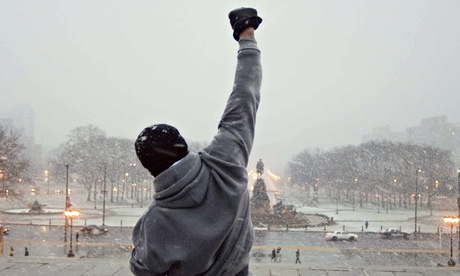 Band Director- George BeratisProgram Director- Tony GambleSnare Tech- Chris Conti Tenor Tech- Taijon Ragin Bass Tech- Ricky CherryVisual/Cymbal Tech- Willie DumasVisual Tech- Holman CarvajalPit Techs- Melanie Jones and Matt Campbell 28 Members- Stamford, Connecticut 